附件4山东“双减”举报随手拍平台二维码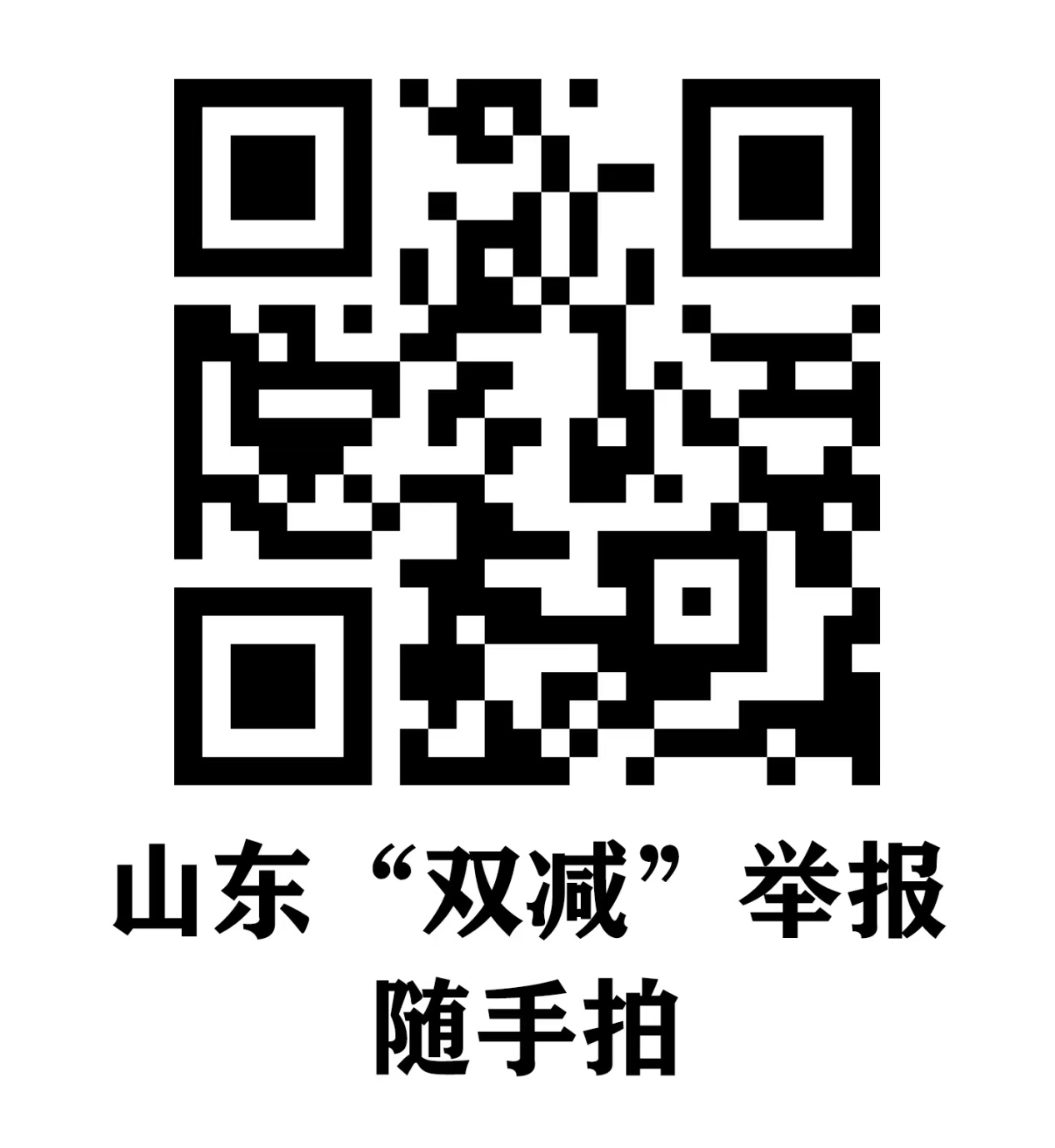 